Příloha č. 4 ZDČíslo smlouvy Objednavatele: DOD20190956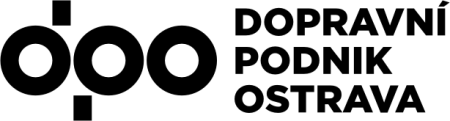 Číslo smlouvy Zhotovitele: ………… Příloha č. 2 smlouvy - Rozsah „Služeb“Povinnosti ZHOTOVItele   -  Plynové kotelnyZhotovitel je povinen (Vyhláška ČÚBP č. 91/1993 Sb.):Zajistit provoz kotelního zařízení v souladu s provozním řádem.Provádět preventivní a provozní údržbu kotelen.Zajistí, aby únikové cesty byly trvale volné a použitelné.Dozírat, aby se v kotelnách nekonaly práce, které nesouvisejí s jejich provozem a údržbou, a aby se v nich nezdržovaly nepovolané osoby.Zajistit obsluhu kotlů, tak aby při údržbě zajišťovali odborně způsobilí pracovníci – topiči.Odstraňovat závady a nedostatky zjištěné při odborných prohlídkách kotelen a při revizích a zkouškách.Zajistit zjišťování přítomnosti oxidu uhelnatého (CO) ve lhůtách a způsobem stanoveným místním provozním řádem.Zhotovitel vede provozní deník a zápisy o odborných prohlídkách kotelny. Zhotovitel zajistí pro bezpečný provoz   plynového  zařízení  dle  § 7,  vyhlášky č. 352/2000 Sb. provádění  revizí a dle § 3 téže vyhlášky provádění kontrol plynového  zařízení podnikové směrnice č. 2016_246. Zajistit potřebnou obsluhu a údržbu tlakových nádob.Zajistit v rámci plánovité údržby provádění  zkoušek.Zajistit nové nastavení, seřízení a odzkoušení pojistných ventilů, popřípadě jejich výměnu.Zajistit odstranění zjištěných a jemu oznámených závad.Zajistit odbornou způsobilost všech pracovníků, podílejících se na provozu, obsluze, opravách, údržbě, revizích a zkouškách, kontrole  nádob, soustavně sledovat jejich činnost.Zajistit, aby při provozu, obsluze, údržbě a opravách nádob byly dodržovány příslušné předpisy, pokyny, normy, jakož i příkazy a pokyny orgánů dozoru.Zajistit pro práci, revize a kontrolní prohlídky v nádobách potřebnou pracovní výstroj.Vést přesnou evidenci všech tlakových nádob, jejich změn a spolehlivou úschovu a přístupnost jejich dokumentace.Dle vyhlášky ČÚBP č. 91/93 Sb. a NV č. 101/2005 Sb. zajistí zhotovitel provádění odborné prohlídky kotelny.Provoz TNS a jejich revize a zkoušky se zajišťuje dle ČSN 69 0012 a vyhlášky ČÚBP č.352/2000 Sb. v platném znění.Dále zhotovitel musí zajistit provedení kontrol účinnosti kotlů (kotelny) a otopných soustav dle vyhl. č. 194/2013 Sb., jestli-že se na kotelnu vztahuje. Kontrolu by měly provést osoby dle vyhl. č. 118/2013 Sb. Tyto kontroly musí být prováděny u kotelen, když nemají provozovatelé licenci na dodávku tepla (zákon č.250/2014 Sb. – 250/2014.) dle tabulky 5. Kontroly u kotelen s licencí provádí provozovatel sám 1x za rok.	osoby zhotovitele zodpovědné za provoz a údržbu kotelnyZná parametry, pracovní tlaky, teploty a funkce zařízení umístěných v kotelně.Nepřipustí do provozu zařízení bez potřebných provozních předpisů, předepsané dokumentace, bezpečnostní výstroje, jakož i zařízení, u nichž nebyly včas provedeny předepsané prohlídky, revize a zkoušky, nebo u nichž je známo, že by mohly ohrozit bezpečnost. Revize provede  zhotovitele.Sleduje a podle potřeby provádí opatření, aby zařízení bylo náležitě obsluhováno a udržováno, zejména bezpečně, hospodárně a ekonomicky provozováno.Zajišťuje nejméně 1x za rok po ukončení topné sezóny a kromě toho po každé generální opravě a změně paliva odbornou prohlídku kotelny. Při vypracování celkové zprávy se vychází z revizních zpráv revizních techniků kotlů a TNS, elektro, zdvihacích zařízení, spalinových cest, servisů zařízení kotelny a ze zpráv na další zařízení a např. zprávy požárního technika, bezpečnostního technika atd. Určí opatření na odstranění zjištěných závad z těchto revizních zpráv. Při odborné prohlídce se zjišťuje zejména vnitřní a vnější stav kotle, stav zabezpečovacího zařízení, čerpadel, nádrží a výměníku, zdvihacích a elektrických zařízení. Zápis o výsledku odborné prohlídky se uschovává po dobu tří let.Ve spolupráci a podle pokynů revizních techniků připravuje zařízení ke kontrolním revizím, prohlídkám a zkouškám a odborným prohlídkám.Pro práci v kotelně zajišťuje potřebnou pracovní výstroj obsluhy a musí být obeznámen se způsobem její využívání.Zajišťuje odbornou způsobilost všech pracovníků podílejících se na provozu a údržbě kotle a nádob a plynového zařízení a zajišťuje jejich pravidelné doškolování a přezkušování.Zajišťuje, aby při provozu, obsluze a údržbě plynového zařízení a TNS byly dodržovány příslušné předpisy a normy jakož i příkazy a pokyny dozorčích orgánů.Hlásí všechny změny a úpravy v kotelně na energodispečink a pracovníkovi, který provádí odborné prohlídky (reviznímu technikovi kotlů).Neprodleně oznámí všechny úrazy, ke kterým došlo v souvislosti s provozem kotelny v souladu s NV č. 201/2010 Sb.Stanoví způsob vedení provozní dokumentace. Provádí kontrolu zápisů v provozním deníku kotelny a v další provozní dokumentaci. Do provozního deníku zapisuje své příkazy a nařízení.Zajišťuje údržbu celého zařízení kotelny. Zajišťuje odstranění závad zjištěných při odborných prohlídkách, revizích a zkouškách. Údržbou a servisem pověřuje pouze firmy, které mají na příslušnou činnost oprávnění a příslušný živnostenský list.Po ukončení topné sezóny zajišťuje čištění kotlů po vodní i spalinové straně, včetně kouřovodů a komínu.Provádí dozor nad prací topiče, kontroluje plnění jeho povinností a dbá o jeho praktické zacvičení.Zajišťuje sledování chemické kvality vody a zajišťuje provozování zařízení pro chemickou úpravu vody v souladu s návodem výrobce.Zajišťuje servis zařízení kotelny odbornými pracovníky, tzn. servis kotlů (hořáků), servis zařízení MaR kotelny, servis úpravny vody, expanzního a doplňovacího zařízení, detektorů úniku plynu atd.POVINOSTI ZHOTOVITELE - VÝMĚNÍKOVÉ STANICEZhotovitel je povinenProvozovatel je organizace, která nádoby skutečně užívá, provozuje a odpovídá za jejich stav a provoz.Povinnost zhotovitele dle ČSN 69 0012K zajištění bezpečného a hospodárného provozu je zhotovitel povinen:Ustanovit jednoho popřípadě více pracovníků zodpovědných za provoz nádob, přičemž rozsah povinností zodpovědných pracovníků určí provozovatel vlastním organizačním statutem.Zajistit potřebnou obsluhu a údržbu nádob.Zajistit v rámci plánovité údržby provádění  zkoušek.Zajistit nové nastavení, seřízení a odzkoušení pojistných ventilů, popřípadě jejich výměnu.Zajistit odbornou způsobilost všech pracovníků, podílejících se na provozu, obsluze, opravách, údržbě, revizích a zkoušek, kontrole nádob, soustavně sledovat jejich činnost.Zajistit, aby při provozu, obsluze, údržbě a opravách nádob byly dodržovány příslušné předpisy, pokyny, normy, jakož i příkazy a pokyny orgánů dozoru.Zajistit pro práci, revize a kontrolní prohlídky v nádobách potřebnou pracovní výstroj.Vést přesnou evidenci všech nádob, jejich změn a spolehlivou úschovu a přístupnost jejich dokumentace.Stanovit způsob vedení provozních záznamů (dokumentace).Zajistit odstranění zjištěných a jemu oznámených závad.Další povinnosti zhotoviteleZajisti provozuschopnost výměníkové stanice v souladu s provozním řádem.Zajistit, aby únikové cesty byly trvale volné a použitelné.Dozírat, aby se ve výměníkových stanicích nekonaly práce, které nesouvisejí s jejich provozem a údržbou, a aby se v nich nezdržovaly nepovolané osoby.Zajistit praktický zácvik, zkoušky a ověření znalostí obsluhy zhotovitele.Zajistit stanovené lékařské prohlídky obsluhy zhotovitele. 	     Označit dveře do výměníkové stanice bezpečnostní tabulkou s nápisem „výměníková stanice – NEPOVOLANÝM VSTUP ZAKÁZÁN“, popřípadě dalšími bezpečnostními nápisy.Odstraňovat závady a nedostatky zjištěné při revizích a zkouškách.Sledovat chemickou kvalitu vody a zajistit provozování zařízení na chemickou úpravu vody v souladu s návodem výrobce.Zajistit školení zaměstnanců zhotovitele o požární ochraně.Některé povinnosti provozovatele ve vztahu k zákonu č. 406/2000 Sb. v platném znění a jeho prováděcím vyhláškám.Povinnosti provozovatele v oblasti pravidel vytápění a dodávky TV, zahájení otopného období, teplot v místnosti a některé další povinnosti jsou dány zákonem č.406/2000 Sb. v platném znění o hospodaření s energií a jeho provádějícími vyhláškami, zejména vyhláškou č.193/2007 Sb., kterou se stanoví podrobnosti účinnosti užití energie při rozvodu tepelné energie a vnitřním rozvodu tepelné energie a vyhláškou č.194/2007 Sb., kterou se stanoví pravidla pro vytápění a dodávku teplé vody TV (dříve teplé užitkové vody TUV), měrné ukazatele spotřeby tepla pro vytápění a pro přípravu teplé vody a požadavky na vybavení vnitřních tepelných zařízení budov přístroji regulujícími dodávku tepelné energie konečným spotřebitelům.